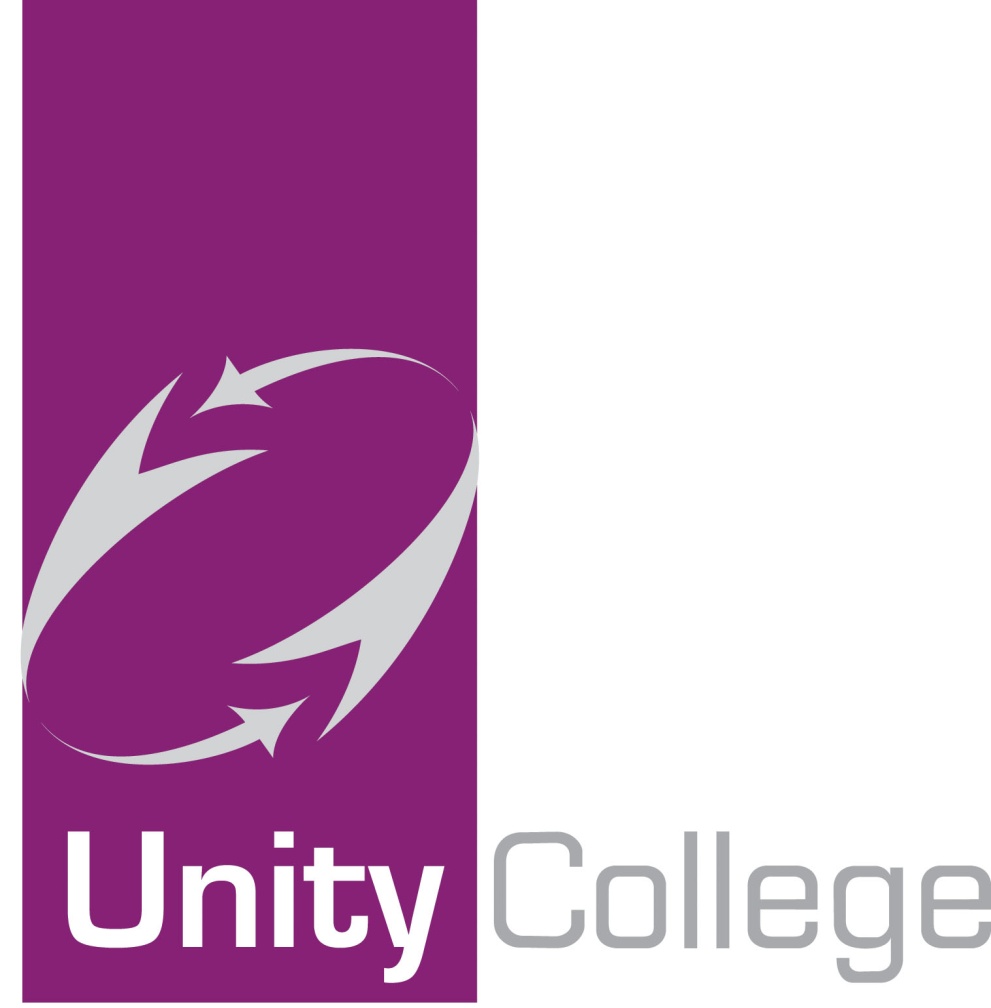 Person Specification Form Post Title - Teaching Assistant – Level 3Personal Attributes required (on the basis of the job description) Essential (E) or Desirable (D) To be identified by: (eg application form, interview, reference etc) Qualifications GCSE (or equivalent) in mathematics, English     Language and science at grade 5/grade C or aboveNVQ level 3 or above qualification (or equivalent)   appropriate to the post  EEA/I/RA/I/R      Experience Experience of working with children Experience of working in a classroomExperience of supporting students with challenging behaviour Experience of being a teaching assistant/teacher/support worker in a schoolEEEEA/I/R    A/I/R     A/I/R     A/I/R      Knowledge/skills/abilities Ability to operate at a level of understanding and    competence equivalent to NVQ Level 2 standard E A/I/RAbility to relate well to children E A/I/RAbility to work as part of a team E A/I/RGood communication skills E A/I/RAbility to supervise and assist pupils Time management skills Organisational skills Knowledge of classroom roles and responsibilities Knowledge of the concept of confidentiality First Aid Certificate (or willingness to undertake)Administrative skills Knowledge of Early Years Foundation Stage Good numeracy and literacy skills Ability to make effective use of ICT  Flexible attitude to work E D D D E D D D E D E A/I/RA/I/RA/I/RA/I/RA/I/RA/I/RA/I/RA/I/RA/I/RA/I/RA/I/ROther Commitment to undertake professional development Commitment to safeguarding and protecting the welfare of children and young people E E A/I/RA/I/R